International Situations Project TranslationTrustworthiness ScaleTranslation provided by:Jaap Denissen, Tilburg University, TillburgMarcel Van Aken, University of Utrecht, UtrechtFilip De Fruyt, Ghent University, GhentReference for Trustworthiness:Yamagishi, T., Akutsu, S., Cho, K., Inoue, Y., Li, Y., & Matsumoto, Y. (2015). Two-component model of general trust: Predicting behavioral trust from attitudinal trust. Social Cognition, 33, 436-458.The International Situations Project is supported by the National Science Foundation under Grant No. BCS-1528131. Any opinions, findings, and conclusions or recommendations expressed in this material are those of the individual researchers and do not necessarily reflect the views of the National Science Foundation.International Situations ProjectUniversity of California, RiversideDavid Funder, Principal InvestigatorResearchers:  Gwendolyn Gardiner, Erica Baranski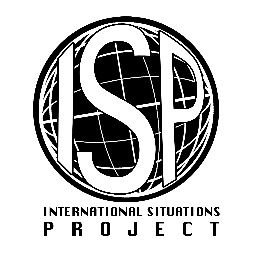 Original EnglishTranslation (Dutch)Please rate the extent to which you agree or disagree with the following statements:Geef alstublieft aan in hoeverre u het eens of oneens bent met de volgende stellingen:Most people are basically honest. De meeste mensen zijn eerlijk.Most people are basically good-natured and kind.De meeste mensen zijn goedaardig en vriendelijk.Most people trust others.De meeste mensen vertrouwen anderen.Generally, I trust others.Over het algemeen vertrouw ik anderen.Most people are trustworthy.De meeste mensen zijn betrouwbaar.Disagree strongly    Helemaal oneensDisagree a little   OneensNeutral; no opinion    Eens noch oneensAgree a little    Agree stronglyMee eensHelemaal mee eens